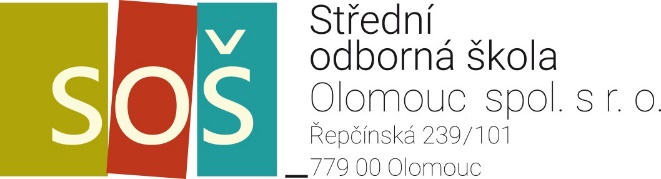 MATURITNÍ TÉMATA pro školní rok 2023/2024obor: 68-43-M/01 VEŘEJNOSPRÁVNÍ ČINNOSTDENNÍ I DÁLKOVÁ FORMA STUDIAPředmět: PRÁVOStátověda – stát a právo, definice státu, vznik státu, teorie vzniku státu, formy států, typy států, srovnání demokracie s autokracií, přímá a nepřímá demokracie.Teorie práva – prameny práva, právní normy (definice, struktura právní normy, působnost), právní řád ČR, právní vztahy, systém práva.Vývoj státu a práva od nejstarších dob do současnosti s důrazem především na prameny práva (Mezopotámie, Egypt, Palestina, Čína, Řecko, Řím), středověké fungování státu (doba Přemyslovců, Lucemburků, Habsburků), česká státnost až po současný vývoj státu a práva.Ústavní právo – Ústava ČR (systematika a obsah), vývoj ústav na našem území, důležitost v právním systému.Lidská práva – Listina práv a svobod ČR (systematika a obsah), pojem a vývoj lidských práv, ochrana lidských práv.Občanské právo – pojem, vývoj, zásady občanského práva, vymezení základních pojmů soukromého práva – osoby fyzické a právnické, vznik, zánik, zletilost, svéprávnost, domněnka smrti, jméno a bydliště, integrita, zastoupení, věci, korporace, podnikání.Občanské právo – majetkové právo – vlastnictví (sousedské právo, nálezy), spoluvlastnictví, právo stavby, služebnosti, zástavní právo, zadržovací právo, správa cizího majetku.Občanské právo – dědění – způsoby dědění, dědická nezpůsobilost, přijetí 
a odmítnutí dědictví, závěť, dědická smlouva, dědění ze zákona, nepominutelný dědic, vydědění, vypořádání dědictví.Občanské právo – závazkové právo – vznik, obsah, změna a zajištění závazků, zánik závazků, smlouva, lichva, úroky, záruční doba, reklamace, jednotlivé typy smluv.Občanské právo – orgány poskytující ochranu právům občana v ČR – soudnictví, advokacie, notářství, státní zastupitelství, přísedící.Občanské právo – občanskoprávní řízení – průběh řízení, účastníci, podání žaloby, získávání důkazů, typy rozhodnutí, opravné prostředky, výkon rozhodnutí, exekuce.Občanské právo – rodinné právo – vznik a neplatnost manželství, druhy sňatků, vztahy mezi manželi, SJM, rozvod, vyživovací povinnost, registrované partnerství.Občanské právo – rodinné právo – vztahy mezi rodiči a dětmi, rodičovská odpovědnost, určování rodičovství, náhradní rodinná výchova (adopce, pěstounská péče, SOS dětské vesničky, ústavní výchova, poručnictví a opatrovnictví).Obchodní právo – prameny, podnikatel, zákaz konkurence, vklad, vznik a zánik obchodní korporace, typy obchodních korporací, veřejné rejstříky, hospodářská soutěž a nekalá hospodářská soutěž.Trestní právo hmotné – trestní zákon – zásady, trestný čin (přečin, zločin), trestní odpovědnost, polehčující a přitěžující okolnosti, druhy trestů, podmínky, dohled, základní typy věznic, ochranná opatření.Trestní právo procesní – trestní řád – zásady, příslušnost soudů, obviněný, obhájce, zadržení, vazba, průběh procesního řízení, žaloby, trestní oznámení, Trestní rejstřík. Přestupkové právo – pojem přestupek, odpovědnost k přestupku, sankce, ochranná opatření, projednání přestupků, přestupková komise, přestupkové řízení, příkaz na místě, příkazní řízení.Pracovní právo – prameny, pojmy zaměstnanec, zaměstnavatel, vznik pracovního poměru (pracovní smlouva, zkušební doba, pracovní poměr na dobu určitou), ukončování pracovního poměru (dohoda, výpověď, okamžité zrušení, odstupné), pracovní doba, přestávka v práci.Pracovní právo – odměňování za práci (mzda, plat, odměny z dohod), bezpečnost a ochrana zdraví při práci, překážky v práci (na straně ZL, ZC), dovolené, hmotná odpovědnost, pracovní podmínky žen a mladistvých, konkurenční doložka.Sociální právo – zákon o sociálních službách – sociální služby, základní druhy a formy poskytování sociálních služeb (soc. poradenství, soc. péče, soc. prevence), péče o rodiny s dětmi, o zdravotně postižené a staré občany, o občany společensky nepřizpůsobivé a ty, kteří se ocitli dočasně v obtížných poměrech.Sociální právo – zákon o sociálním pojištění, poplatníci, nemocenské pojištění (nemocenská, mateřská, otcovská, ošetřovné, vyrovnávací příspěvek), důchodové (starobní důchod, invalidní důchod, vdovský, vdovecký, sirotčí důchod).Sociální právo – zákon o státní sociální podpoře, přídavek na dítě, příspěvek na bydlení, rodičovský příspěvek, porodné, pohřebné, dávky pěstounské péče, životní a existenční minimum, hmotná nouze.Mezinárodní právo – mezinárodní normy, cizinci v ČR, vízum,  azyl a doplňková ochrana, řízení 
o udělení mezinárodní ochrany, pobyt cizince v azylových zařízeních, nezletilí cizinci, integrace azylantů, zaměstnávání cizinců (zaměstnanecké a modré karty), readmisní politika. Evropská unie – vznik a vývoj EU, základní hodnoty a cíle, instituce, symboly EU, volby, podmínky vstupu do EU, členství,  euro, podmínky pro přijetí eura, výhody a nevýhody eura.Finanční právo – normy upravující finanční právo, rozpočtové právo (rozp. soustava, postup schvalování rozpočtů), daňové právo (soustava daní, daně přímé a nepřímé, poplatky), ČNB.Vypracovaly: Mgr. Š. Miklíková, Mgr. T. Jakubková, Mgr. Bc. R. KvasnicováSchválila: Mgr. J. Vařeková, ředitelka